https://www.gardeners.com/kitchen-garden-planner/preplanned-gardens?id=High_YieldPre-Planned GardensSimply choose a plan to match your planting area and types of plants you want to grow. Each square represents 1 sq. ft. and shows the number of plants, depending on the crop. The plans are designed to fit various sizes of our raised beds and elevated gardens but they can be planted in-ground as well. Continue scrolling for planting information for each crop.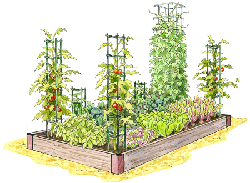 All American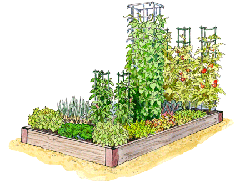 Cook's Choice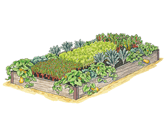 Giving Garden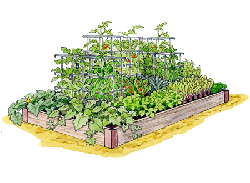 High Yield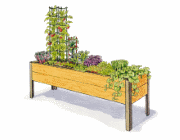 Salad Garden, 2x8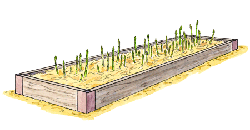 Abundant Asparagus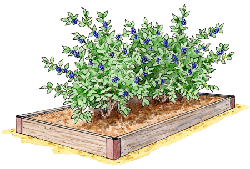 Bountiful Blueberry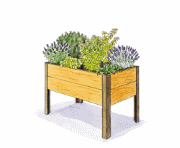 Cocktail Garden, 2x4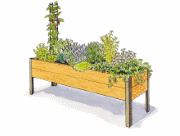 Cocktail Garden, 2x8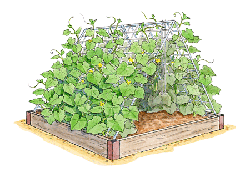 Cucumber Farm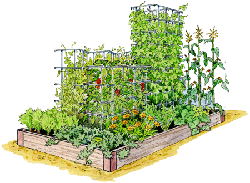 Fun for Kids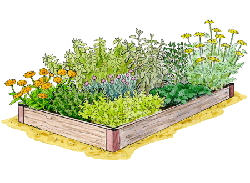 Kitchen Herb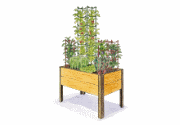 Mediterranean Garden, 2x4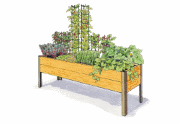 Mediterranean Garden, 2x8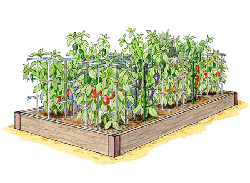 Peppers Sweet & Hot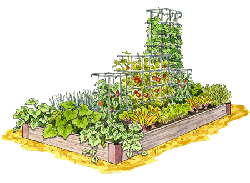 Plant It & Forget It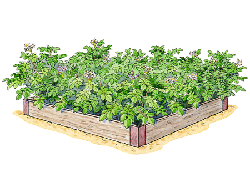 Potato Bed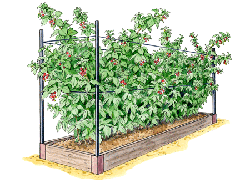 Royal Raspberry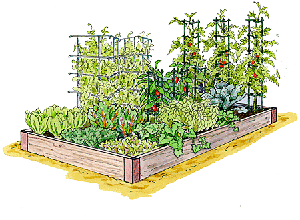 Salad Bar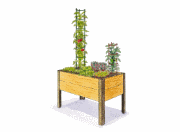 Salad Garden, 2x4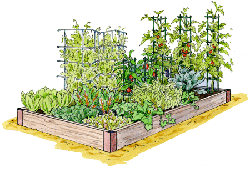 Salsa & Tomato Sauce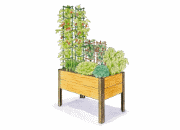 Salsa Garden, 2x4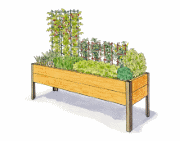 Salsa Garden, 2x8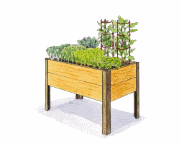 Stir Fry Garden, 2x4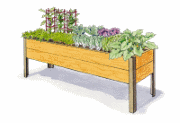 Stir Fry Garden, 2x8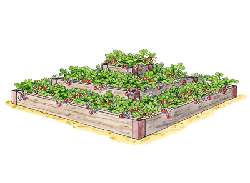 Super Sweet Strawberries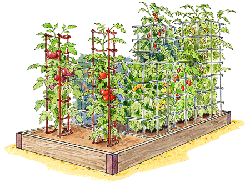 Totally TomatoesHigh YieldMaximize your vegetable harvest with these high-performing crops. You can expect to get more than 50lbs of garden-fresh produce from this 18 sq. ft. garden.BUY THE SEEDS  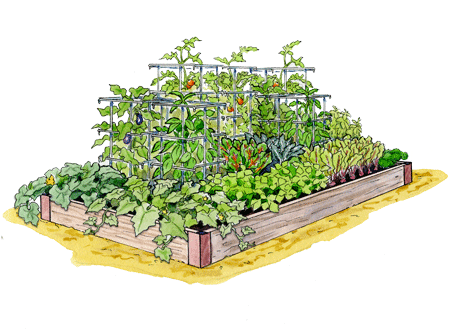 PrintEditEmail  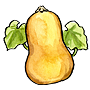   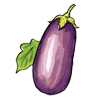   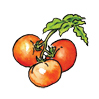       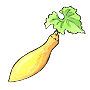   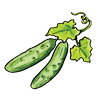   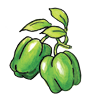   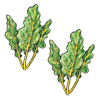   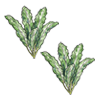     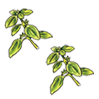     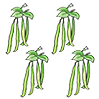     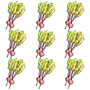     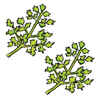 Planting Guide:Winter squashThere are many types, including butternut, acorn, sweet dumpling, hubbard and spaghetti squash.Plant seeds 3/4″ deep indoors or outdoors, three weeks after last frost, when soil is 70 degrees F.Transplant: three weeks after last frost, or when soil is 70 degrees F.Spacing: one plant per sq. ft. Grow on trellis or allow vines to run out of the gardenDays to harvest: 85 to 100 from planting seeds, depending on variety. Pick before first frost.Hint: Prune growing tips to keep under control. Leave stems attached when harvesting.Learn more about Winter squash in our Vegetable EncyclopediaEggplantStart seeds 1/4″ deep indoors eight weeks before last frost.Transplant seedlings when soil reaches 70 degrees F. or three weeks after last frost.Spacing: one per sq. ft.Days to harvest: 55 to 70 days from transplant. Not frost-hardy.Hints: Bugs love eggplants. Protect with garden fabric (row cover) even after flowering.Learn more about Eggplant in our Vegetable EncyclopediaTomatoPlant seeds 1/4″ deep indoors, six to eight weeks before last frostTransplant into garden one to two weeks after last frost or when soil reaches 65 degrees F.Spacing: one plant per sq. ft. Grow early season crops nearby to allow more room later.Days to harvest: 55 to 100 days from transplanting, depending on variety. Not frost-hardyHint: Remove lower leaves before planting and bury extra stem.Buy organic tomato seedsLearn more about Tomato in our Vegetable EncyclopediaSummer squashPlant seeds 3/4″ deep indoors or outdoors three weeks after last frost, or when soil is 70 degrees F.Transplant three weeks after last frost, or when soil is 70 degrees F.When picked frequently, plants will produce continuously until frost.Spacing: one plant per sq. ft. for bush varieties; two plants per sq. ft. for vining types growing on trellis.Days to harvest: 30 to 40 days from transplant; 40 to 50 from seed. Not frost-hardy.Hint: Start under garden fabric (row covers) to protect from insects.Learn more about Summer squash in our Vegetable EncyclopediaCucumberPlant seeds indoors 1/2″ deep three weeks before last frost, or seed in garden after frost.Transplant into garden after frost and when soil is 65 to 70 degrees F.Spacing one per sq. ft. for bush type; two per sq. ft. for vining type.Extend harvest with a second crop, planted two weeks later.Days to harvest: 50 to 60 days after transplanting. Not frost-hardy.Hint: Use row covers until flowering to keep off insects.Buy organic cucumber seedsLearn more about Cucumber in our Vegetable EncyclopediaPeppersStart seeds indoors 1/4″ deep 10 to 12 weeks before last frost.Transplant into garden three weeks after last frost or when soil reaches 70 degrees F.Fruits are edible from early green to full-color maturity.Spacing: one plant per sq. ft.Days to harvest: 50 to 65 days green, 80 to 85 days to full color. Not frost-hardy.Buy organic sweet pepper seedsLearn more about Peppers in our Vegetable EncyclopediaSwiss chardPlant seeds 1/2″ deep indoors six weeks before last frost, or in garden two weeks before last frostTransplant: Around the time of last frostPlant a second crop to ensure a plentiful supply of tender leaves.Spacing: two plants per sq. ft.Days to harvest: 30 days from seed for baby; 50 days to full size. Frost-hardy.Hint: Good source of summer greens, chard is not bothered by heat.Learn more about Swiss chard in our Vegetable EncyclopediaKaleSow seeds 1/2″ deep indoors eight weeks before last frost or in garden six weeks before last frost.Transplant seedlings into garden up to six weeks before last frost. Very frost-hardy.Spacing: two plants per sq. ft. Can be planted midsummer wherever early crops are removed.Kale continues to grow and produce leaves until late fall.Days to harvest: 60 days. Very frost-hardy.Hint: Kale can be grown in part shade. It needs plenty of moisture, so mulch well.Learn more about Kale in our Vegetable EncyclopediaBasilPlant seeds 1/4″ deep indoors six weeks before last frost; outdoors two weeks after last frost.Transplant seedlings two to three weeks after last frost or when soil reaches 70 degrees F.Replant if you have space and want more.Spacing: two plants per sq. ft.Days to harvest: 40-55 days from transplant. Harvest leaves as desired. Not frost-hardy.Hint: Pinch stems early and often to stimulate branching and bushy growth.Buy organic basil seedsLearn more about Basil in our Vegetable EncyclopediaBeansSow seeds 1″ deep directly in garden after all danger of frost.Spacing: four plants per sq. ft. for bush beans, six to eight plants per sq. ft. for pole beansPlant second crop of bush beans (if needed) two weeks after first plantingDays to harvest: 50-80 days from seed, depending on variety. Not frost-hardy.Hint: Add a legume inoculant when planting to increase vigor and yield.Buy organic bean seedsLearn more about Beans in our Vegetable EncyclopediaBeetSow seeds 1/2″ deep directly in garden five to six weeks before last frost.Spacing: Plant seeds 18 per sq. ft., thin to nine plantsPlant more in midsummer for a fall harvestDays to harvest: 45 to 60. Frost-hardy.Hint: The longer you wait to harvest, the bigger the beets. Tops and thinnings are flavorful.Buy organic beet seedsLearn more about Beet in our Vegetable EncyclopediaParsleyStart seeds 1/4″ deep indoors 10 to 12 weeks before last frost.Transplant seedlings into garden up to a month before last frost.Spacing: two plants per sq. ft.Edible all summer and into winter.Biennial: plants will go to seed second year.Days to harvest: 75. Begin harvesting foliage at any time. Very frost-hardy.Hint: Parsley takes up to 21 days to germinate. Treat seeds with hot water before planting.Learn more about Parsley in our Vegetable Encyclopedia